Today’s Plan Kế hoạch Hôm Nay				            Manager’s InitialDAILY CALL LOG / SỔ THEO DÕI CUỘC GỌIDaily Appoitment List / Danh sách cuộc hẹn hàng ngàyDaily Appoitment List / Danh sách cuộc hẹn hàng ngàyDaily Appoitment List / Danh sách cuộc hẹn hàng ngàyDaily Appoitment List / Danh sách cuộc hẹn hàng ngàyDaily Appoitment List / Danh sách cuộc hẹn hàng ngàyDaily Appoitment List / Danh sách cuộc hẹn hàng ngàyTimeGiờSourceNguồnConfirmXác nhậnNameTênTelephone(Work/Mobile)Điện thoại CT/Di độngFitness GoalMục tiêu thể hìnhY/NY/NY/NY/NY/N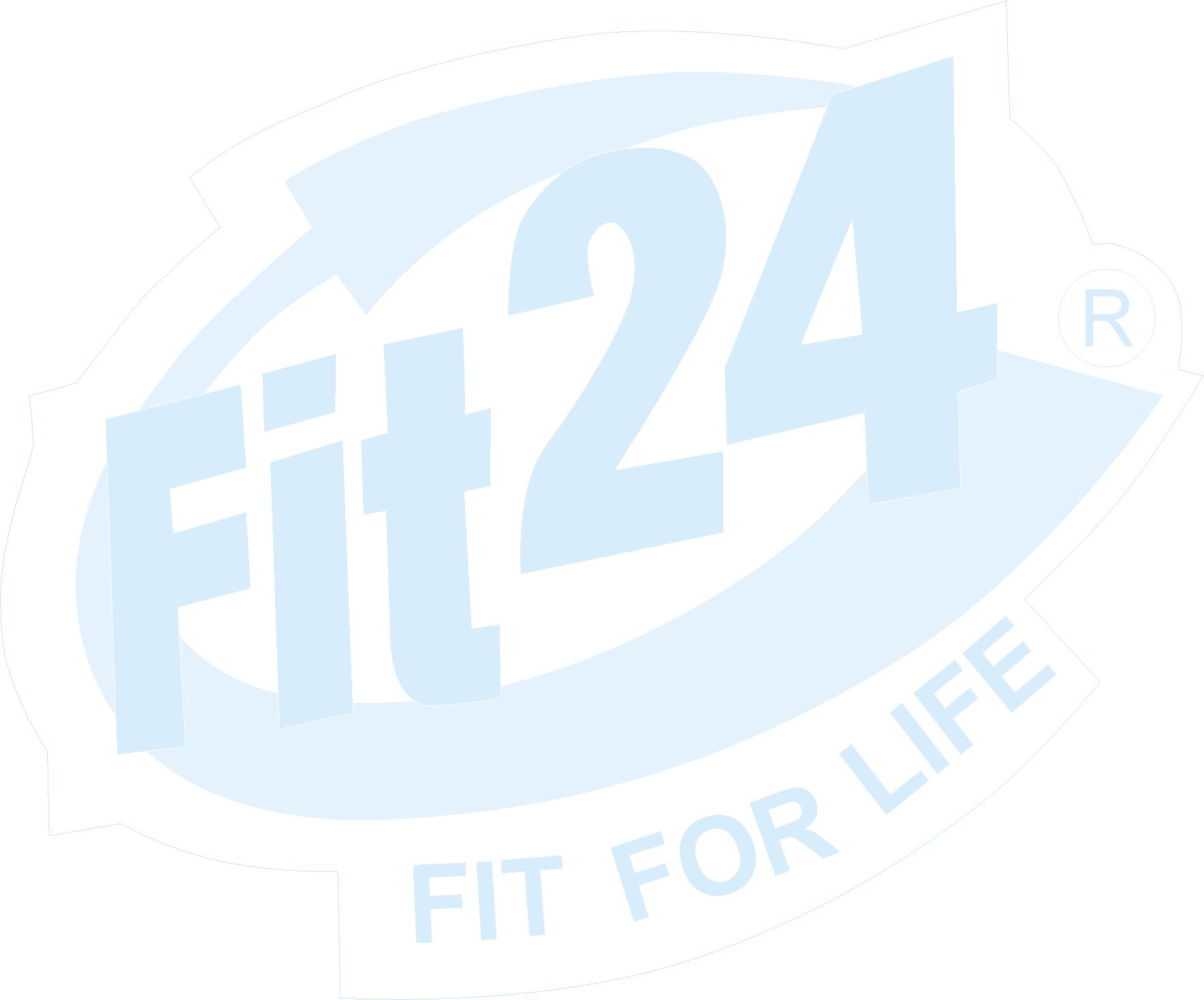 Y/NY/NY/NY/NY/NY/NY/NY/NY/NY/NY/NY/NY/NY/NMVP/ New Member Workout Appointment/Theo dõi tập luyện của Hội viênMVP/ New Member Workout Appointment/Theo dõi tập luyện của Hội viênMVP/ New Member Workout Appointment/Theo dõi tập luyện của Hội viênMVP/ New Member Workout Appointment/Theo dõi tập luyện của Hội viênMVP/ New Member Workout Appointment/Theo dõi tập luyện của Hội viênMVP/ New Member Workout Appointment/Theo dõi tập luyện của Hội viênSTTTimeGiờSourceNguồnNameTênPhoneSố ĐTResult Kết quảResult Kết quảResult Kết quảResult Kết quảAppt. Có hẹnAppt. Có hẹnNoteGhi chúSTTTimeGiờSourceNguồnNameTênPhoneSố ĐTBookĐăng kýN/AW/NBSTừ chốiDateNgàyTimeGiờNoteGhi chú12345678910111213141516171819202122232425262728293031323333343536